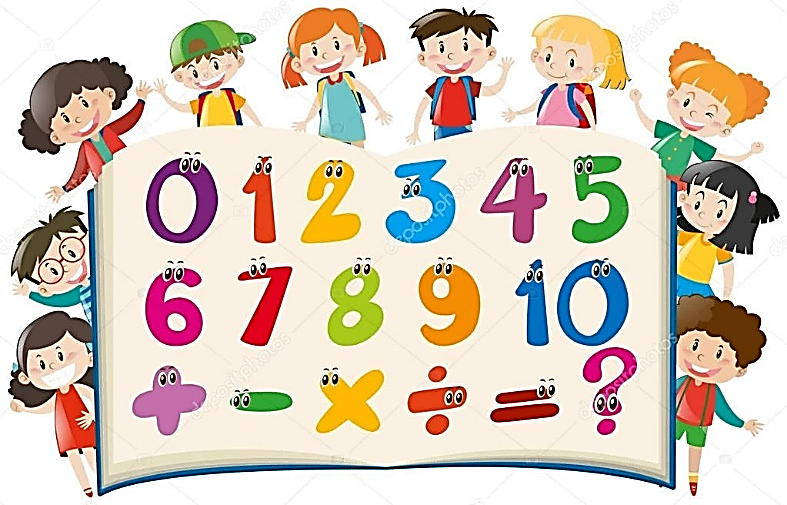 Разработка алгоритма единой региональной системы оценки качества дошкольного образования     В соответствии с Федеральным законом от 29.12.2012 № 273-ФЗ «Об образовании в Российской Федерации» дошкольное образование является первым уровнем общего образования.Система оценки качества дошкольного образования – это информационно-аналитическая основа управления качеством образования на уровне образовательной организации дошкольного образования.Цели системы оценки качества дошкольного образования:1) установить соответствие качества дошкольного образования требованиям ФГОС ДО;потребностям участников образовательных отношений;2) выработать единый общий подход к пониманию качества дошкольного образования для обеспечения согласованности деятельности всех элементов системы образования (образовательных организаций, органов управления образованием, организаций, осуществляющих научно-методическое, методическое, ресурсное и информационно-технологическое обеспечение образовательной деятельности и управления системой образования, оценку качества образования, и др.), направленной на реализацию права граждан РФ на получение качественного дошкольного образования.Четыре блока оценки качества дошкольного образованияБлок: Образовательная деятельность.Блок: Развивающая предметно-пространственная среда.Блок: Психологический комфорт ребенка.Блок: Удовлетворение потребности семьи.Блок: Образовательная деятельность-Показатели оценки качества основной образовательной программы ДОУ-Показатели оценки качества Рабочей программы педагога (специалиста) ДОУ' ОО ПОЗНАВАТЕЛЬНОЕ РАЗВИТИЕ Ознакомление с окружающим- Люди России, Крыма и их культуры. (Семья. Родной дом. Наши имена-Достопримечательности России и Крыма-Мир профессий-Мир космосаОзнакомление с природой.- Представление о разнообразии животного мира; ( с учетом региональное!, компонента)-	Представление о разнообразии домашних животных; ( с учетом регионального компонента)-Представление о разнообразии диких животных; ( с учетом регионалъногс компонента)-	Представление о птицах. ( с учетом регионального компонента)-	Представление о разнообразии растений. ( в том числе, с учетом регионального компонента)-	Представление о живой и неживой природе.-	Умение устанавливать причинно-следственные связи.-	Сформированностъ экологических знаний.-	Правила поведения в природе> Формирование элементарных математических представлений:-Количество и счет;-	Величина; 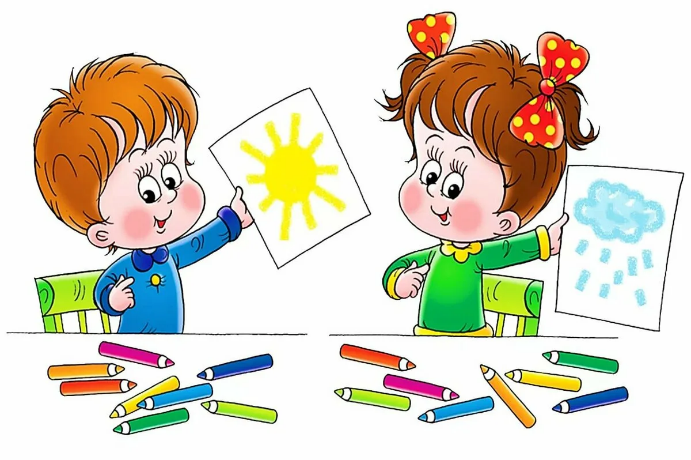 -	Форма;-	Ориентировка во времени;-	Ориентировка в пространстве.ОО РЕЧЕВОЕ РАЗВИТИЕ-	Звуковая культура речи;-	Развитие словаря;-	Грамматический строй речи;-	Связная речь;-	Общение..ОО СОЦИАЛЬНО-КОММУНИКАТИВНОЕ РАЗВИТИЕ. БЖЗД-	Изобразительное искусство (представление о жанрах изобразительного искусства, декоративно-прикладном искусстве)-	Цветоведение. (знание основных цветов и их оттенков, представление о теплых и холодных цветах)Рисование (навыки работы с красками, уровень владения приёмами рисования в мокрой и сухой технике, уровень владения нетрадиционными приемами изображения)Лепка (уровень владения способами (конструктивный-- предмет делится из отдельных частей, затем скрепляется; скульптурный (пластичный) — лепка из единого куска, путём преобразования; комбинированный — сочетание конструктивного и пластичного способов) и приемами лепки (скатывание, раскатывание, вытягивание, сплющивание, вдавливание ...);умение передавать в лепке строение фигуры человека, животного.)Аппликация (умение вырезать; умение составлять простейшие предметы и композиции.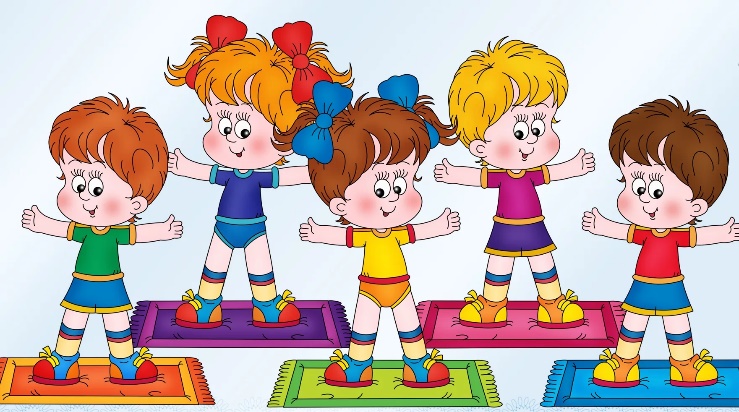 ОО ФИЗИЧЕСКОЕ РАЗВИТИЕ1.физическое развитие (измерение длины и массы тела, окружности грудной клетки);2.развитие психофизических качеств:• измерение силы: подъем туловища в сед, поднимание ног в положены лежа на спине;скоростно-силовые качества: прыжок в длину с места, бросок мяча двумя руками из-за головы, метание легкого мяча на дальность;быстрота: бег на дистанции 10 метров схода и 30 м; «челночный бег 3X10 м;выносливость: бег на дистанции 90, 120, 150, 300 м (в зависимости с возраста детей);ловкость: бег зигзагом, прыжки через скакалку;гибкости: наклон туловища вперед на скамейке.3.Сформированность навыков здорового образа жизни2	Блок: Развивающая предметно-пространственная среда.Соответствие требования ФГОС ДО к РППС и Рабочим программам.3	Блок: Психологический комфорт ребенка.Эмоциональный климат в группе сверстников, владение элементарными,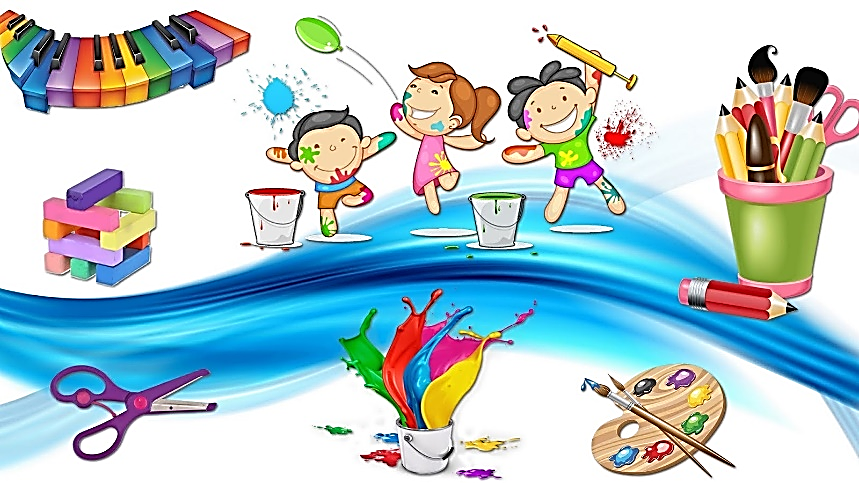  адекватными возрасту (в том числе моральными), нормами и правилами взаимодействия со взрослыми и сверстниками; способность управлять свои ’ поведением и планировать свои действия.В МБДОУ «Детский сад №1 «Космос» проведена апробация  критериев оценивания  комплекса диагностических методик для СОК ДО. Блок: Психологический комфорт ребенка. Понятие «качество» многогранно и с позиции каждого его участника трактуется по-разному: для детей — это дошкольное воспитание в интересной для них игровой форме; для педагогов — положительная оценка результатов их профессиональной деятельности.Для проведения эксперимента были определены следующие задачи:изучить модель оценки качества;освоить предложенный инструментарий;апробировать  варианты оценочных таблиц;провести необходимые расчеты, анализ результатов и систематизацию полученных данных;определить преимущества и недостатки модели (содержательный итехнический аспекты) для дальнейшего совершенствования технологий оценки качества дошкольного образования.